SOUTHEASTERN SWIMMINGSenior Swimmer of the YearNomination FormThis award is presented to the outstanding SES Senior Swimmer of the current year.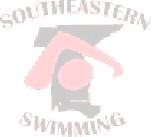 